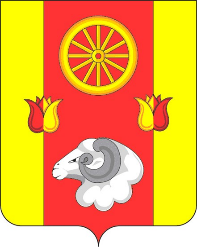 АДМИНИСТРАЦИЯРЕМОНТНЕНСКОГО СЕЛЬСКОГО ПОСЕЛЕНИЯРЕМОНТНЕНСКОГО РАЙОНА     РОСТОВСКОЙ ОБЛАСТИПОСТАНОВЛЕНИЕ09.01.2023                                                   № 13                                              с. Ремонтное         В целях выполнения постановления Администрации Ремонтненского сельского поселения от 04.04.2018 № 67 «Об утверждении Порядка разработки, реализации и оценки эффективности муниципальных программ Ремонтненского сельского поселения».ПОСТАНОВЛЯЮ:          1. Утвердить план реализации муниципальной программы Ремонтненского сельского поселения «Защита населения и территории от чрезвычайных ситуаций, обеспечение пожарной безопасности и безопасности людей на водных объектах» на 2023 год согласно приложению.          2. Ответственным специалистам Администрации Ремонтненского сельского поселения. обеспечить исполнение плана реализации, указанного в пункте 1 настоящего постановления.          3. Настоящее постановление вступает в силу со дня его подписания.          4. Контроль за исполнением данного постановления оставляю за собой     Глава Администрации   Ремонтненского сельского поселения		       		А.Я.Яковенко	Постановление вносит сектор экономики и финансов	                                                                                                                                                                                          Приложение № 1к постановлениюАдминистрации Ремонтненскогосельского поселенияот 09.01.2023 №13ПЛАН РЕАЛИЗАЦИИмуниципальной программы «Защита населения и территории от чрезвычайных ситуаций, обеспечение пожарной безопасности и безопасности людей на водных объектах» на 2023 год<1> По строке «Мероприятие» указывается руководитель, курирующий данное направление. По строке «Контрольное событие муниципальной программы» указывается руководитель, курирующий данное направление. <2> Объем расходов приводится на очередной финансовый год. <3> Бюджетные ассигнования, предусмотренные на реализацию основного мероприятия, в обязательном порядке должны быть распределены по соответствующим мероприятиям (в случае их наличия).<4> В целях оптимизации содержания информации в графе 2 допускается использование аббревиатур, например: основное мероприятие 1.1 – ОМ 1.1.Об утверждении плана реализации муниципальной программы Ремонтненского сельского поселения «Защита населения и территории от чрезвычайных ситуаций, обеспечение пожарной безопасности и безопасности людей на водных объектах» на 2023 год№ п/пНомер и наименованиеОтветственный 
 исполнитель, соисполнитель, участник  
(должность/ ФИО) <1>Ожидаемый результат (краткое описание)Плановый 
срок    
реализации Объем расходов, (тыс. рублей) <2>Объем расходов, (тыс. рублей) <2>Объем расходов, (тыс. рублей) <2>Объем расходов, (тыс. рублей) <2>Объем расходов, (тыс. рублей) <2>Объем расходов, (тыс. рублей) <2>№ п/пНомер и наименованиеОтветственный 
 исполнитель, соисполнитель, участник  
(должность/ ФИО) <1>Ожидаемый результат (краткое описание)Плановый 
срок    
реализации всегобюджет поселенияфеде-ральный бюджетобластной бюджетбюджет муниципально-го районавнебюджетные
источники12345678910111.Подпрограмма 1.  «Пожарная безопасность»Администрация Ремонтненского сельского поселенияXXXXXXXX1.1.Основное мероприятие 1.1.Предупреждение чрезвычайных ситуаций и пропаганда среди населения безопасности жизнедеятельности и обучение действиям при возникновении пожаровВедущий специалист по охране окружающей среды, гражданской обороне и чрезвычайных ситуаций Славгородский Н.Н.Снижение рисков возникновения пожаров и смягчение их возможных последствий01.01.2023-31.12.202340,040,0----1.2Основное мероприятие 1.2 Приобретение средств индивидуальной защиты населенияВедущий специалист по охране окружающей среды, гражданской обороне и чрезвычайных ситуаций Славгородский Н.Н.Оказание экстренной помощи и спасение граждан на пожарах01.01.2023-31.12.2023------1.11Контрольное событие подпрограммыXX01.01.2023-31.12.2023XXXXXX2.Подпрограмма 2.  «Защита от чрезвычайных ситуаций»Администрация Ремонтненского сельского поселенияXХXXXXXX2.1Основное мероприятие 2.1. Обучение специалистов и населения действиям при возникновении ЧС Ведущий специалист по охране окружающей среды, гражданской обороне и чрезвычайных ситуаций Славгородский Н.Н..повышение уровня безопасности населения 
от чрезвычайных ситуаций природного и техногенного характера01.01.2023-31.12.2023------2.2Основное мероприятие 2.2. Поддержание в готовности системы оповещения населения Ремонтненского сельского поселенияВедущий специалист по охране окружающей среды, гражданской обороне и чрезвычайных ситуаций Славгородский Н.Н.своевременное информирование населенияоб угрозе и возникновении чрезвычайных ситуаций01.01.2023-31.12.2023------3Подпрограмма 3. «Обеспечение безопасности на воде»Администрация Ремонтненского сельского поселенияXXXXXXXX3.1Основное мероприятие 3.1. пропаганда среди населения мер безопасности на водных объектахВедущий специалист по охране окружающей среды, гражданской обороне и чрезвычайных ситуаций Славгородский Н.Н.снижение рисков возникновения несчастных случаев 
на воде и смягчения их возможных последствий01.01.2023-31.12.20233,03,0----4.2Контрольное событие подпрограммыХХ01.01.2023-31.12.2023ХХХХХХ